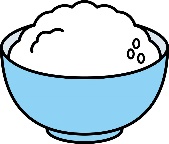 明るい陽射しに木々のやわらかな緑が映え，気持ちのよい季節が到来しました。先日の授業参観では，たくさんのご参加をいただき，ありがとうございました。５年生としてのスタートを切ってから一か月が過ぎようとしています。初めての委員会活動では，当番の仕事を一生懸命がんばっている姿が多く見られ，「高学年として立派に生活しているね」と周りの先生からうれしい言葉をいただくこともあります。連休がもうすぐ始まります。休みの間に体力と気力の充実を図ってください。連休明けからは，さらに豊かな活動が実現できるようにしていきたいと思います。ご家庭のご協力をよろしくお願いいたします。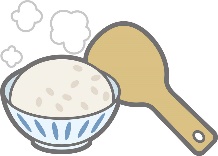 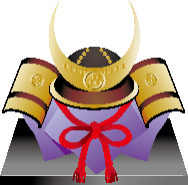 